令和5年度普通救命講習会令和5年度普通救命講習会は公益財団法人東京防災救急協会より2名の講師を迎え、練馬総合運動場公園管理棟２階会議室で開催されました。今年も、受講定員満席にて、新型コロナウイルス感染拡大防止のため、講習人数を午前と午後に分けて行いました。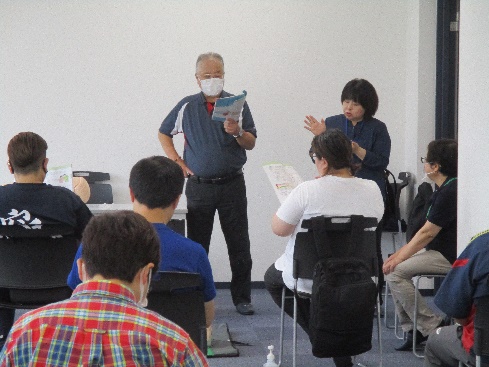 １、日時令和5年7月８日(土)9：00～16：00２、場所練馬総合運動場公園　管理棟2階会議室３、各関係者　　講師　：　公益財団法人　東京防災救急協会　2名　　担当　：　練馬消防署職員　　運動場：　藤村　田中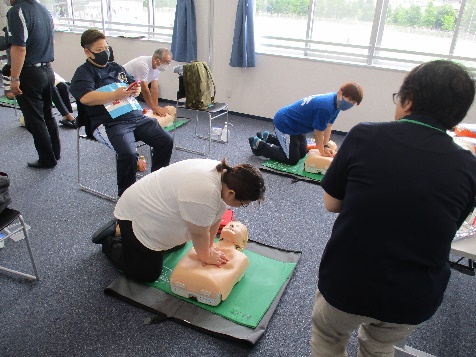 ４、講習時間⑴午前の部(新規のみ)　　　　：　 9：00～12：00受講申込者　15名受講者　　　15名	⑵午後の部(新規・更新合同)　：　13：00～16：00　　　受講申込者　15名　　　受講者　　　15名　(更新4名　新規11名)5、講習内容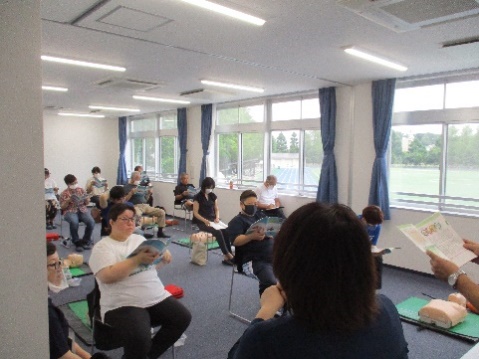 ・けが人や急病人が発生した場合の応急手当の重要性とその方法についての講義・緊急時の救命処置の講義　　・人工呼吸や胸骨圧迫による心肺蘇生術やＡＥＤ（自動体外式除細動器）を用いた除細動を体験